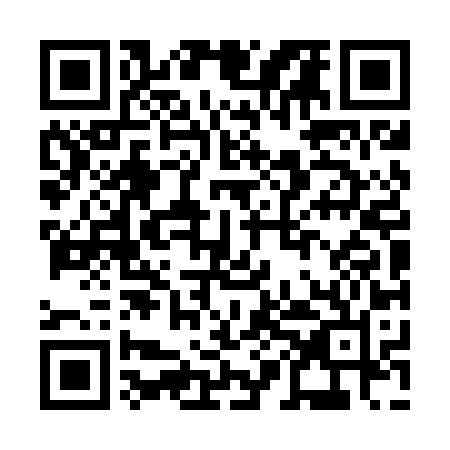 Prayer times for Kota Kinabalu, MalaysiaMon 1 Apr 2024 - Tue 30 Apr 2024High Latitude Method: NonePrayer Calculation Method: JAKIMAsar Calculation Method: ShafiPrayer times provided by https://www.salahtimes.comDateDayFajrSunriseDhuhrAsrMaghribIsha1Mon5:056:1412:193:236:257:342Tue5:046:1412:193:226:257:343Wed5:046:1312:193:216:247:344Thu5:036:1312:193:206:247:345Fri5:036:1212:183:206:247:346Sat5:026:1212:183:206:247:347Sun5:026:1112:183:216:247:348Mon5:016:1112:173:216:247:349Tue5:016:1112:173:226:247:3410Wed5:006:1012:173:226:247:3411Thu5:006:1012:173:236:247:3412Fri4:596:0912:163:236:237:3413Sat4:596:0912:163:246:237:3414Sun4:586:0912:163:246:237:3415Mon4:586:0812:163:256:237:3416Tue4:576:0812:153:256:237:3417Wed4:576:0712:153:256:237:3418Thu4:566:0712:153:266:237:3419Fri4:566:0712:153:266:237:3420Sat4:556:0612:143:276:237:3421Sun4:556:0612:143:276:237:3422Mon4:546:0512:143:276:237:3423Tue4:546:0512:143:286:237:3424Wed4:546:0512:143:286:237:3425Thu4:536:0512:143:286:237:3426Fri4:536:0412:133:296:237:3427Sat4:526:0412:133:296:237:3428Sun4:526:0412:133:296:237:3429Mon4:526:0312:133:306:237:3530Tue4:516:0312:133:306:237:35